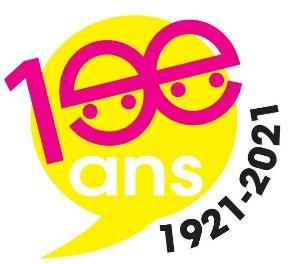 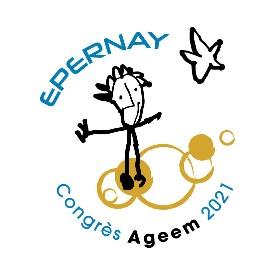 Congrès National EPERNAY 2021Fiche exposition pédagogique Chers collègues,Les expositions pédagogiques sont un moment fort du congrès et montrent la force de votre engagement pour partager votre pratique et porter les valeurs de l’AGEEM. 		 	 	 		Elles permettent de :Témoigner de votre travail pédagogique ;Vous donner l’occasion d’analyser votre pratique ; Mettre votre travail au centre d’échanges de pratiques.Si vous souhaitez exposer vos travaux autour des apprentissages en lien avec le guide de réflexion, merci de remplir la fiche suivante pour développer votre sujet.Cette fiche sera étudiée par le comité pédagogique pour construire l’exposition de façon cohérente et lisible.Nous vous proposons, en amont, un accompagnement et/ou une relecture de votre premier jet que vous pouvez nous faire parvenir par mail à l’adresse suivante avant le 10 décembre 2020: epernaycongresageem@gmail.comQuelques conseils pour bien remplir la fiche pédagogique :Téléchargez la fiche vierge et enregistrez-la sur votre ordinateurRenseignez tous les champs (Si vous ne possédez pas votre numéro d’adhérent, veuillez contacter votre délégué de section). Concernant votre adresse mail, privilégiez un mail personnel (et non professionnel) pour l’envoi des pièces jointes notamment, vérifiez que les caractères soient bien en minuscules. A partir de la thématique du congrès, expliquez ce qui vous a donné envie de construire une exposition pédagogique en précisant l’axe du guide qui en découleConcernant la problématique de votre exposition, vous trouverez une fiche exemple par axe sur le padlet Congrès Ageem 2021 :  https://fr.padlet.com/ageem51/congres  dans la colonne exemples de fiche expo.  La problématique de votre exposition peut décrire un problème à résoudre ou une envie pédagogique que vous souhaitez expérimenter. Elle est la partie centrale de votre projet, qui va guider votre cheminement. pour compléter ce résumé, vous pouvez développer davantage dans le dernier champ (objectif, explications supplémentaires, …, tout ce que vous jugez utile à la compréhension).Enregistrez votre document définitif sur votre ordinateur et renommez-le en gardant le format AXE n°- NOM - prenom (ex : AXE 3- MARTIN- Lea) envoyez-le nous à l’adresse mail ci-dessous.Attention : nous vous demandons de créer un nouveau mail et ne pas faire répondre à l’auteur. En cas de difficulté, n’hésitez pas à nous joindre par mail ou par téléphone pour poser toutes vos questions. mail : epernaycongresageem@gmail.com     tel :      06.87.36.59.43     site : www.ageem.frMerci beaucoup pour votre participation Congrès National EPERNAY 2021Fiche exposition pédagogique Personne responsable de l’expositionPersonne responsable de l’expositionPersonne responsable de l’expositionPersonne responsable de l’expositionPersonne responsable de l’expositionNom :Prénom :Mail école :Ce.0xxxxxxx@ac-xxxxx.frCe.0xxxxxxx@ac-xxxxx.frN° de téléphone personnel :Mail perso :Section AGEEM :N° adhérent AGEEM :Département : Représentante AGEEM :Académie :Autre(s) collègue(s) concerné(s)      Exposition      Exposition      Exposition      Exposition      ExpositionA partir de la thématique du congrès, expliquer ce qui vous a donné envie de faire une exposition pédagogique ? A partir de la thématique du congrès, expliquer ce qui vous a donné envie de faire une exposition pédagogique ? Choix de l’axe : Merci d’effacer les 2 autres Choix de l’axe : Merci d’effacer les 2 autres Axe 1 : Aménager son cadre professionnel, quand les espaces favorisent les collaborations Axe 2 : occuper l’espace autrement, quand l’espace rencontre la pédagogieAxe 3 : Elargir son horizon : quand découvrir les espaces favorise la culture Axe 1 : Aménager son cadre professionnel, quand les espaces favorisent les collaborations Axe 2 : occuper l’espace autrement, quand l’espace rencontre la pédagogieAxe 3 : Elargir son horizon : quand découvrir les espaces favorise la culture Axe 1 : Aménager son cadre professionnel, quand les espaces favorisent les collaborations Axe 2 : occuper l’espace autrement, quand l’espace rencontre la pédagogieAxe 3 : Elargir son horizon : quand découvrir les espaces favorise la culture Titre de votre exposition :Titre de votre exposition :Quelle est la problématique de votre exposition ?Quelle est la problématique de votre exposition ?Quelles sont les actions envisagées ? (mots)Quelles sont les actions envisagées ? (mots)Quels sont les apprentissages visés ?Quels sont les apprentissages visés ?Niveau de classe concerné :Niveau de classe concerné :ExpositionExpositionsimple         ou     commentée simple         ou     commentée simple         ou     commentée Autres personnes concernées (artistes, partenaires, parents …)Autres personnes concernées (artistes, partenaires, parents …)Remarques et précisions éventuelles pour compléter la description du projet  Remarques et précisions éventuelles pour compléter la description du projet  